Адрес: гр. Белово, ул.  „Юндола“ 20;тел./факс 03581/2157; mail:belowo_dgs@abv.bg             З  А П О В Е Д№  РД .............................2017г.На основание чл.4, ал.1, т.2, чл.46, т.1, чл.49, ал.1, т.5 във връзка с чл.74 от Наредба за условията и реда за възлагане изпълнението на дейности в горските територии – държавна и общинска собственост и за ползването на дървесина и недървесни горски продукти  /Обн. ДВ. бр.96 от 06.12.2011г. с посл. изм. и доп., бр. 96 от 02.12.1016г/,НАРЕЖДАМ:1.Да се проведе ЕЛЕКТРОНЕН търг с явно наддаване по реда на чл.49, ал.1, т.5 във връзка с чл.74 от НУРВИДГТ, за продажба на прогнозни количества стояща дървесина на корен в обект № 1719, подотдели: 419а,426в,426к намиращ се на територията на ТП „ДГС Белово”, при следните условия:Обект № 17192. Размерът на дадения вид категория и нейното качество са определени по български държавен стандарт /БДС/.     Единичните цени на отделните сортименти се определят като достигнатата цена от спечелилия търга се разпределя пропорционално върху началните цени на добитите количества дървесина.3. Гаранцията за участие в електронния търг за обект № 1719 е в размер на 2507,15 лв. /две хиляди  и петстотин  седем лева и 15 стотинки/, вносима единствено по банков път. Размерът на гаранцията за участие представлява абсолютна сума в размер на 5% от стойността на обекта, предмет на търга. Същата се предоставя единствено под формата на парична сума, платима по банкова сметка на ЮЗДП - ДП, гр.Благоевград, а именно: 	IBAN: BG 63 BUIB 9888 1029 3282 00, BIC: BUIB BGSF, при банка СИБАНК  ЕАД, клон Благоевград.       Гаранцията за участие следва да е постъпила реално по банковата сметка на ЮЗДП ДП гр. Благоевград до 16,00 часа на 26.05.2017 година. 	  При внасяне на гаранцията за участие в търга, за всеки Обект да се попълва отделно платежно нареждане, като задължително четливо да се посочва: ТП ДГС – Белово, вида на процедурата: „ЕЛЕКТРОНЕН ТЪРГ С ЯВНО НАДДАВАНЕ“ за продажба на прогнозни количества стояща дървесина на корен, номер на обекта, за който се отнася  гаранцията за участие и  наименование на фирмата-кандидат със задължително посочен  ЕИК.4. Стъпката за наддаване е  2% - парична сума в размер на 1003 / хиляда  и три/ лева.5. Кандидатите за участие могат да извършват оглед на обекта от 09.00 часа до 16.00 часа всеки работен ден от обявяването на търга включително до втория работен ден преди провеждането му.    Разходите за огледа са за сметка на кандидата.   Огледът на обекта не е задължителен и не е условие за участие в електронния търг.6. Тръжните условия за провеждане на електронния търг могат да бъдат изтеглени от «ИНТЕРНЕТ ПЛАТФОРМАТА НА ЮЗДП», а именно: https://sale.uslugi.io/uzdp 6.1. СРОКЪТ за подаване на документи за участие в електронния търг е:- до 23,59 часа на 28.05.2017 год. Не може да участва кандидат, който:а) е осъден с влязла в сила присъда, освен ако е реабилитиран, за престъпление по чл. 194 - 217, 219 - 260, 301 - 307, 321 и 321а от Наказателния кодекс;б) е обявен в несъстоятелност и не е в производство по несъстоятелност;в) е в производство по ликвидация;г) е свързано лице по смисъла на § 1, т. 1 от допълнителната разпоредба на ЗПУКИ с директора на ЮЗДП – гр. Благоевград и ТП „ДГС Белово”;д) е сключил договор с лице по чл. 21 от ЗПУКИ;е) е лишен от право да упражнява търговска дейност;ж) има парични задължения към държавата, към ЮЗДП – ДП – гр. Благоевград и        териториалните му поделения, установени с влязъл в сила акт на компетентен държавен орган.з) не е вписан в публичния регистър към Изпълнителната агенция по горите по чл.235 и/или чл.241 от Закона за горите за съответната дейност.Обстоятелствата по т. з) се проверяват служебно от комисията по т. 18 от настоящата заповед.     7. За участие в електронния търг кандидатите се регистрират в „ИНТЕРНЕТ ПЛАТФОРМАТА НА ЮЗДП” чрез електронен подпис и подписване на декларация с него.Декларацията е публикувана в „ИНТЕРНЕТ ПЛАТФОРМАТА НА ЮЗДП”.До участие в търга се допускат юридически и физически лица, еднолични търговци или техни обединения, които:7.1.Отговарят на изискванията на чл. 58, ал.1, т.3 от Наредба за условията и реда за възлагане изпълнението на дейности в горските територии – държавна и общинска собственост, и за ползването на дървесина и недървесни горски продукти.Изискванията на  чл. 58, ал.1, т.3 се отнасят за управителите или за лицата, които представляват кандидата, съгласно Търговския закон или законодателството на държава - членка на Европейския съюз, или на друга държава - страна по Споразумението за Европейското икономическо пространство, където кандидатът е регистриран.       7.2. С положения електронен подпис и декларацията кандидатите се  съгласяват с условията на тръжната процедура. Когато кандидатът ще участва в електронния търг за повече от един обект, декларацията се подава за всеки един обект по отделно.    8. Към декларацията за участие в електронния търг се прилага и:8.1. Документ за внесена гаранция за участие в търга.    8.2.Удостоверение за регистриран обект по чл. 206 от ЗГ, издадено от съответното РДГ, на чиято територия се намира, със срок на валидност 3 /три/ месеца преди датата на търга.      9. Когато кандидат в търга е чуждестранно физическо или юридическо лице, или техни обединения, документите, които са на чужд език се представят в официално заверен превод. Ако кандидатът е обединение, документите се представят за всяко юридическо или физическо лице, включено в обединението.ВАЖНО! Изискванията по т. 7.1. се отнасят за управителите и членове на управителните органи на кандидата. (Допълнителната декларация, която трябва да бъде подписана, сканирана и приложена към изискуемите документи може да бъде намерена в „ИНТЕРНЕТ ПЛАТФОРМАТА НА ЮЗДП” – раздел „допълнителни документи”. Същата се прилага, съгласно условията на търга.)   10.При подписване на договор спечелилият участник представя доказателства,че:        10.1. Отговаря на техническите и квалификационни изисквания за извършване на ползването на дървесина, както следва:         а) има сключен договор, регистриран в НАП, с минимум 1/един/ лесовъд, регистриран за дейността „планиране и организация на добива на дървесина”           Не се прилага, когато физическото лице, едноличния търговец или член на управителните органи на юридическото лице е лесовъд, регистриран за дейността „планиране и организация на добива на дървесина”.         б) има наети с трудови договори, регистрирани в НАП, минимум 7 лица за извършване на добива в обекта, като 4/ четри/ от тях да са правоспособни мотористи на моторени триони, за което се прилагат свидетелства за работа с БМТ и1/един/тракторист за което се прилага свидетелство за управление на горска и селскостопанска техника и 2/двама/ общи работници         в) има необходимия минимален брой техника / собствена /, осигуряваща извършване ползването на дървесина от съответния обект, а именно:             - моторни триони – 4 бр.-собствени,за което се предоставя регистрационни талони             -специализиран трактор за извоз на дървесина-1 бр.-собствен,за което се предоставя регистрационен талон         г) има впрегатни животни за извоз на дървесина – 4 бр. – собствени или наети,за което се предоставя паспорт на животните с уникален номер на животното,вписан собственик,както и договор за наем,ако не са собствени,или справка за животните на собственик издадена от БАБХ не по рано от един месец преди процедурата.       10.2. Притежава мощности за преработка на съответните категории и количества дървесина в обектите по чл.206 от Закона за горите. Необходимо е кандидата да представи приета от съответната Регионална дирекция по горите „Обобщена справка за количествата на постъпилата, преработената и експедираната дървесина” за  2016 год. по образец на чл. 13, ал. 7 от Наредба №1 от 30.01.2012г. за контрола и опазването на горските територии и/или други доказателства за наличие на мощности.        10.3. При изпълнението на договора, сключен след провеждане на търга не се допуска участие на подизпълнители.     11. Документите за участие в търга се представят в електронен вариант в указания срок за регистрация в т. 6.1.     12. Допускането до участие в търга и начина на он-лайн наддаването са съгласно, условията на електронния търг.     13. Електронният Търг ще се проведе на 30.05.2017г. с начален час 11,30 часа и край на наддаването 11,40 часа в интернет платформата на ЮЗДП, с електронен адрес: https://sale.uslugi.io/uzdpВРЕМЕВИЯ ИНТЕРВАЛ ЗА НАДДАВАТЕЛНИ ПРЕДЛОЖЕНИЯ ЗА ЕЛЕКТРОННИЯ ТЪРГ Е 10 /десет / МИНУТИ.В СЛУЧАЙ, ЧЕ ПРЕЗ ПОСЛЕДНАТА МИНУТА ОТ ГОРЕПОСОЧЕНИЯ ВРЕМЕВИ ИНТЕРВАЛ ИМА НАДДАВАНЕ, ВРЕМЕТО ЗА НАДДАВАНЕ СЕ УВЕЛИЧАВА С ОЩЕ ЕДНА МИНУТА.В СЛУЧАЙ, ЧЕ И В ДОБАВЕНАТА ЕДНА МИНУТА ИМА НОВО НАДДАВАНЕ, ВРЕМЕТО СЕ УВЕЛИЧАВА С ОЩЕ ЕДНА МИНУТА, КОЯТО Е ПОСЛЕДНА ЗА ТЪРГА.      14. Гаранцията за изпълнение на договора за продажба на прогнозни количества стояща дървесина на корен е в размер на 5 % /пет процента/ от достигнатата цена за обекта и следва да бъде представена преди подписване на договора за покупко-продажба.      Гаранцията за изпълнение се представя в една от следните форми:        	14.1. парична сума, внесена по сметка на продавача IBAN:BG26UBBS80021051530230.BIC:UBBSBGSF ОББ гр.Белово;        	14.2. банкова гаранция, учредена в полза на продавача. 	В случаите, когато кандидатът представя банкова гаранция, в нея следва да е посочено, че тя се освобождава след изрично писмено известие от продавача.Купувачът избира сам формата на гаранцията за изпълнение.      15. Срок за изпълнение на договора до30,12.2017г.      16. Условия за плащане на цената и транспортиране на дървесината  – съгласно условията по процедурата.      17.Одобрявам тръжната документация, която е неразделна част от настоящата заповед и съдържа:17.1. Копие от Заповед № .................... год. за откриване на процедурата;            17.2. Тръжни условия: пълно описание на обекта на покупко-продажба;            17.3. Декларация за участие по образец.17.4. Проект на договор.17.5. Декларация по чл.52, ал.6 от НУРВИДГТ по образец      18. В 3-дневен срок от провеждане на електронния търг с явно наддаване, Комисията да ми представи протокол от извършената работа, придружен с цялата документация, събрана в хода на провеждането на търга.       19. Определям лице за контакт:	Симеон Златарев – системен администратор в ЮЗДП, тел. 0887783962; инж. Пламен Джиханов – гл. лесничей в ТП „ДГС Белово”, тел.0889232173.       20.Настоящата заповед да се изпрати за публикуване в интернет страницата на ЮЗДП гр. Благоевград не по-късно от 15 дни преди крайния срок за подаване на документи за участие в търга.        21. Електронният търг завършва с моя заповед за класиране и определяне на купувач или за прекратяване на търга, издадена в три дневен срок, след утвърждаването на протокола на комисията и която се съобщава по реда на чл.61 от АПК. Контрол по изпълнение на заповедта, възлагам на инж.М. Спасова – зам. директор на ТП  „ДГС Белово”.                                                                       		                  Директор:....................................               /инж. Борислав Котузов/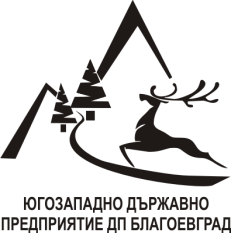 МИНИСТЕРСТВО НА ЗЕМЕДЕЛИЕТО И ХРАНИТЕЮГОЗАПАДНО ДЪРЖАВНО ПРЕДПРИЯТИЕТП „ДЪРЖАВНО ГОРСКО СТОПАНСТВО БЕЛОВО”Обект №  /Отдел/Подотдел/Сортимент  Дървесен вид КоличествоНачална ценаОбща стойност на обекта    /к. 3 по к. 4/Обект №  /Отдел/Подотдел/Сортимент  Дървесен вид КоличествоНачална ценаОбща стойност на обекта    /к. 3 по к. 4/Обект №  /Отдел/Подотдел/Сортимент  Дървесен вид куб.м.лв./куб.м.лв.12345Обект №1719-  включващ подотдели: 419а,426в,426кОбект №1719-  включващ подотдели: 419а,426в,426кОбект №1719-  включващ подотдели: 419а,426в,426кОбект №1719-  включващ подотдели: 419а,426в,426кОбект №1719-  включващ подотдели: 419а,426в,426кШИРОКОЛИСТНИДЪРВА122350143в т.ч.: дърва за огрев бк52412132в т.ч.:дърва за  огревдб10754144075в т.ч.:дърва за огревтв.ш96413936Общо за обекта122350143ГАРАНЦИЯ ЗА УЧАСТИЕ/5%/ГАРАНЦИЯ ЗА УЧАСТИЕ/5%/ГАРАНЦИЯ ЗА УЧАСТИЕ/5%/ГАРАНЦИЯ ЗА УЧАСТИЕ/5%/2507,15СТЪПКА ЗА НАДДАВАНЕ/2%/СТЪПКА ЗА НАДДАВАНЕ/2%/СТЪПКА ЗА НАДДАВАНЕ/2%/СТЪПКА ЗА НАДДАВАНЕ/2%/1003